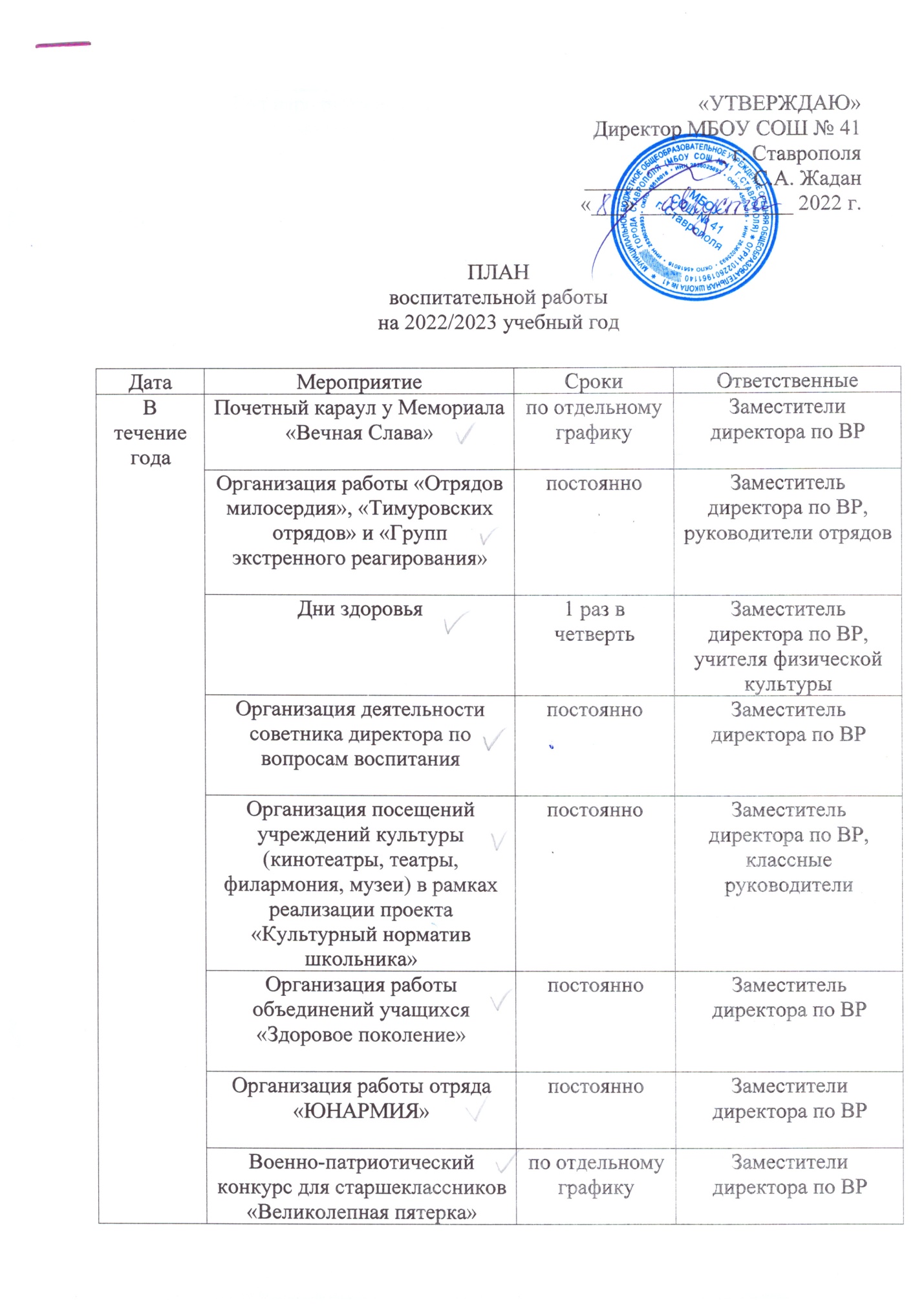 Заместитель директора по ВР                                                    Т.П. ЛукашевичГод народного искусства и нематериального культурного наследия России (2022 год)350 лет со Дня рождения Петра I (2022 год)Год педагога и наставника (2023 год)Дни финансовой грамотностиВесь периодЗаместитель директора по ВР,советник по вопросам воспитания, классные руководителиОсвещение проводимых мероприятий в школьной газете «41 новость»РегулярноЗаместитель директора по ВР,советник по вопросам воспитания, классные руководителиОсвещение проводимых мероприятий в школьных медиаРегулярноЗаместитель директора по ВР,советник по вопросам воспитания, классные руководители Работа ученического самоуправления (по отдельному плану)ПостоянноЗаместитель директора по ВР,советник по вопросам воспитания, лидер УСУ (Президент школы)Организация внеурочной деятельности и дополнительного образования (по отдельному графику)ПостоянноЗаместитель директора по ВР, руководители курсов внеурочной деятельности, педагоги дополнительного образованияУчастие во Всероссийских открытых уроках профориентационной направленностиПостоянноЗаместитель директора по ВР, классные руководители 8-11 классовОформление интерьера школьных помещений (вестибюля, коридоров, рекреаций, залов, лестничных пролетов и т.п.) и их периодическая переориентацияК определенным праздникам и предметным неделямЗаместитель директора по ВР, классные руководители, руководители МОБлагоустройство классных кабинетовПо мере необходимостиЗаведующие кабинетамиРазмещение на стенах школы регулярно сменяемых экспозиций: творческих работ школьников, позволяющих им реализовать свой творческий потенциал, а также знакомящих их с работами друг друга; фотоотчетов об интересных событиях, происходящих в школе (проведенных ключевых делах, интересных экскурсиях, походах, встречах с интересными людьми и т.п.)По мере необходимостиЗаместитель директора по ВР,советник по вопросам воспитания, классные руководителиОзеленение школьной и пришкольной территории, разбивка клумб, оборудование во дворе школы спортивных и игровых площадок, доступных и приспособленных для школьников разных возрастных категорий, оздоровительно-рекреационных зон, позволяющих разделить свободное пространство школы на зоны активного и тихого отдыхаПо отдельному плануЗаместитель директора по АХР, ответственный за организацию общественно-полезного трудаОбщешкольные родительские собрания1 раз в четвертьЗаместитель директора по ВРАнкетирование1 раз в полугодиеЗаместитель директора по ВР, социальный педагог, педагог-психолог, ответственный по организации питания, администрацияИндивидуальное консультированиеПо мере необходимостиЗаместитель директора по ВР, социальный педагог, педагог-психолог, ответственный по организации питания, администрация, заместитель директора по УВРОрганизация работы первичной организации РДШПо отдельному плануЗаместитель директора по ВР,советник по вопросам воспитанияПоднятие Флага, исполнение Гимна, проведение классных часов с обучающимися 1-11 классов  "Разговор о важном"ЕженедельноЗаместитель директора по ВР,советник по вопросам воспитания, классные руководителиСентябрьДень Знаний01 сентябряЗаместитель директора по ВР,советник по вопросам воспитания, классные руководителиСентябрьМесячник безопасности(по отдельному плану)сентябрьЗаместитель директора по ВР,социальный педагог,классные руководителиСентябрьДень воинской славы России – окончание Второй мировой войны03 сентябряЗаместитель директора по ВР,учитель истории и обществознанияСентябрьДень солидарности в борьбе с терроризмом03 сентябряЗаместитель директора по ВР,советник по вопросам воспитания, классные руководителиСентябрь205 лет со Дня рождения писателя А.К. Толстого (1817-1875)05 сентябряЗаместитель директора по ВР, учителя русского языка и литературыСентябрь210 лет со дня Бородинского сражения 07 сентябряЗаместитель директора по ВР,учитель истории и обществознанияСентябрьМеждународный день распространения грамотности08 сентябряЗаместитель директора по ВР, классные руководители, учителя русского языка и литературыСентябрьЕдиный день профилактики правонарушений13 сентябряЗаместитель директора по ВР, социальный педагог, классные руководителиСентябрь165 лет со Дня рождения русского ученого, писателя Константина Эдуардовича Циолковского (1857-1935)17 сентябряЗаместитель директора по ВР,учитель астрономииСентябрьМероприятия, в рамках празднованияДня края и Дня города Ставрополя17 сентябряЗаместитель директора по ВР,советник по вопросам воспитания, классные руководителиСентябрьКонкурс на лучший видео-ролик «Если бы я был учителем…»Сентябрь-октябрьЗаместитель директора по ВР,советник по вопросам воспитания, классные руководителиСентябрьОрганизация работы классных руководителей. Формирование (обновление) папок классных руководителейСентябрьЗаместитель директора по ВР, классные руководителиОктябрьМеждународный День пожилых людей01 октябряЗаместитель директора по ВР,советник по вопросам воспитания, классные руководителиОктябрьМеждународный день музыки01 октябряЗаместитель директора по ВР,учитель музыкиОктябрьГородской этап военно-спортивной игры «Зарница»01-31 октябряЗаместители директора по ВРОктябрьДень гражданской обороны04 октябряЗаместитель директора по ВРОктябрьДень Учителя05 октябряЗаместитель директора по ВР,советник по вопросам воспитанияОктябрь130 лет со Дня рождения поэтессы, прозаика, драматурга М.И. Цветаевой (1892-1941)08 октябряЗаместитель директора по ВР, учителя русского языка и литературыОктябрьБитва за Кавказ09 октябряЗаместитель директора по ВР, учителя историиОктябрьВсемирный день психического здоровья10 октябряПедагог-психологОктябрь«Осенний бал»11 октябряЗаместитель директора по ВР,советник по вопросам воспитания, классные руководители 8-11 классовОктябрьВсероссийский урок «Экология и энергосбережение» в рамках Всероссийского фестиваля энергосбережения #ВместеЯрче16 октябряЗаместитель директора по ВР, учитель биологииОктябрьДень отца в России16 октябряЗаместитель директора по ВР,советник по вопросам воспитанияОктябрьМеждународный день школьных библиотек25 октябряЗаведующий библиотекойОктябрь«Праздник Осени»25 октябряЗаместитель директора по ВР,советник по вопросам воспитания, классные руководители 1-4 классовОктябрь180 лет со Дня рождения В.В. Верещагина (1842-1904)26 октябряЗаместитель директора по ВР, учитель ИЗООктябрьВсероссийский урок безопасности школьников в сети Интернет28-31 октябряЗаместитель директора по ВР, учителя информатикиОктябрьДень памяти жертв политических репрессий30 октябряЗаместитель директора по ВР, учителя истории и обществознанияОктябрьГородской и краевой День призывникаоктябрьЗаместитель директора по ВРОктябрьВыборы Президента школыоктябрьЗаместитель директора по ВР,советник по вопросам воспитанияОктябрьОрганизация работы ученического самоуправленияоктябрьЗаместитель директора по ВР,советник по вопросам воспитанияОктябрьМеждународная просветительская акция «Большой географический диктант»октябрьЗаместитель директора по ВР, учитель географии НоябрьМероприятия на «осенних» каникулах(по отдельному плану)октябрь- ноябрьЗаместитель директора по ВР, классные руководителиНоябрьМесячник борьбы со СПИДом(по отдельному плану)ноябрьЗаместитель директора по ВР,социальный педагог, классные руководителиНоябрь135 лет со Дня рождения поэта, драматурга, переводчика С.Я. Маршака (1887-1964)03 ноябряЗаместитель директора по ВР, учителя русского языка и литературыНоябрьДень народного единства04 ноябряЗаместитель директора по ВР,советник по вопросам воспитания, классные руководителиНоябрь170 лет со Дня рождения писателя, драматурга Д.Н. Мамина-Сибиряка (1852-1912) 06 ноябряЗаместитель директора по ВР, учителя русского языка и литературыНоябрьДень памяти погибших при исполнении служебных обязанностей сотрудников органов внутренних дел России08 ноябряЗаместитель директора по ВР,классные руководителиНоябрьМеждународный день толерантности16 ноябряЗаместитель директора по ВР,социальный педагог, педагог-психолог, классные руководителиНоябрьНеделя правовых знаний18-23 ноябряЗаместитель директора по ВР,социальный педагогНоябрьВсемирный день ребенка20 ноябряЗаместитель директора по ВР,советник по вопросам воспитания, классные руководителиНоябрьДень начала Нюрнбергского процесса20 ноябряЗаместитель директора по ВР,учитель истории и обществознанияНоябрьДень Матери27 ноябряЗаместитель директора по ВР,советник по вопросам воспитания, классные руководителиНоябрьДень государственного герба Российской Федерации30 ноябряЗаместитель директора по ВР,советник по вопросам воспитания, классные руководители,учитель истории и обществознанияНоябрьКонкурс на лучшую публикацию «Ты одна такая – любимая и родная»ноябрьЗаместитель директора по ВР,советник по вопросам воспитания, классные руководителиНоябрьМеждународная просветительская акция «Большой этнографический диктант»ноябрьЗаместитель директора по ВР, учителя географии и историиДекабрьВсемирный день борьбы со СПИДом01 декабряЗаместитель директора по ВРДекабрьДекадник «Я – гражданин России»(по отдельному плану)01-12 декабряЗаместитель директора по ВР,учитель истории, обществознанияДекабрьМеждународный День инвалидов03 декабряЗаместитель директора по ВРДекабрьДень неизвестного солдата03 декабряЗаместитель директора по ВР, учителя истории и обществознания, классные руководителиДекабрьВсероссийская акция «Час кода». Тематический урок информатики03-09 декабряЗаместитель директора по ВР,учителя информатики ДекабрьМеждународный день добровольца (волонтера) в России05 декабряЗаместитель директора по ВР,советник по вопросам воспитания, классные руководители ДекабрьМеждународный день художника08 декабряЗаместитель директора по ВР,учитель ИЗОДекабрьДень Героев Отечества09 декабряЗаместитель директора по ВР,учитель истории, обществознанияДекабрьДень Конституции РФ12 декабряЗаместитель директора по ВР,учитель истории, классные руководителиДекабрьДень принятия Федеральных конституционных законов о государственных символах Российской Федерации25 декабряЗаместитель директора по ВР,учитель истории и обществознанияДекабрьПразднование Нового года26-30 декабряЗаместитель директора по ВР,советник по вопросам воспитания, классные руководителиДекабрь190 лет со Дня рождения основатель Третьяковской галереи П.М. Третьякова (1832-1898)27 декабряЗаместитель директора по ВР, учитель ИЗОДекабрьМероприятия на «зимних» каникулах(по отдельному плану)декабрь –январьЗаместитель директора по ВР,классные руководителиЯнварьМероприятия, посвященные  освобождению  города Ставрополя от немецко-фашистских захватчиков21 январяЗаместитель директора по ВР,советник по вопросам воспитания, классные руководители, учителя истории и обществознанияЯнварьМесячник оборонно-массовой и спортивной работы(по отдельному плану)21 января –23 февраляЗаместители директора по ВРЯнварьМеждународный день памяти жертв Холокоста27 январяЗаместитель директора по ВР, учителя истории и обществознания, классные руководителиЯнварьДень полного освобождения Ленинграда от фашистской блокады (1944 г.)27 январяЗаместитель директора по ВР,учитель истории, обществознания, классные руководителиФевраль80 лет со дня победы Вооруженных сил СССР над армией гитлеровской Германии в 1943 году в Сталинградской битве02 февраляЗаместитель директора по ВР,учитель истории и обществознания, классные руководителиФевральДень российской науки08 февраляЗаместитель директора по ВР,советник по вопросам воспитания, классные руководителиФевральКаникулы «февральские»ФевральЗаместитель директора по ВР, классные руководителиФевральДень памяти о россиянах, исполнявших служебный долг за пределами Отечества15 февраляЗаместители директора по ВРФевральМеждународный день родного языка 21 февраляЗаместитель директора по ВР, учителя русского языка и литературыФевральДень Защитника Отечества23 февраляЗаместитель директора по ВР,советник по вопросам воспитания, классные руководителиФевральМасленица20 февраля – 26 февраляЗаместитель директора по ВР,советник по вопросам воспитания, классные руководителиМартМесячник правовых знаний(по отдельному плану)мартЗаместитель директора по ВР,социальный педагогМартВсемирный День гражданской обороны01 мартаЗаместители директора по ВР,классные руководителиМартМеждународный день борьбы с наркоманией и наркобизнесом01 мартаЗаместитель директора по ВР,социальный педагогМарт200 лет со дня рождения Константина Дмитриевича Ушинского03 мартаЗаместитель директора по ВР,учителя литературыМартМеждународный женский День08 мартаЗаместитель директора по ВР,советник по вопросам воспитания, классные руководителиМарт110 лет со Дня рождения писателя и поэта, автора слов гимнов Российской Федерации и СССР С.В. Михалкова (1913-2009)13 мартаЗаместитель директора по ВР, учителя русского языка и литературы, музыкиМартДень воссоединения Крыма с Россией18 мартаЗаместитель директора по ВР, учитель историиМартВсероссийская неделя музыки для детей и юношества23-29 мартаЗаместитель директора по ВР, учителя музыкиМартВсероссийская неделя детской и юношеской книги25-30 мартаЗаведующий библиотекой, Заместитель директора по ВРМартВсемирный день театра27 мартаЗаместитель директора по ВР,педагоги дополнительного образованияМарт155 лет со Дня рождения писателя М. Горького (1868-1913)28 мартаЗаместитель директора по ВР, учителя русского языка и литературыМартМероприятия на «весенних» каникулах(по отдельному плану)МартЗаместитель директора по ВР, классные руководителиАпрельМесячник здоровья(по отдельному плану)апрельЗаместитель директора по ВР,советник по вопросам воспитания, классные руководителиАпрельСмотр-конкурс строя и песни среди юнармейских отрядовапрельЗаместители директора по ВРАпрель150 лет со Дня рождения композитора и пианиста С.В. Рахманинова(1873-1943)01 апреляЗаместитель директора по ВР, учитель музыкиАпрельМеждународный День Здоровья07 апреляЗаместитель директора по ВР,учителяфизической культуры, классные руководителиАпрельВсемирный День авиации и космонавтики.Гагаринский урок «Космос – это мы». 65 лет со дня запуска СССР первого искусственного спутника Земли12 апреляЗаместитель директора по ВР,советник по вопросам воспитания, классные руководителиАпрель200 лет со Дня рождения российского классика и драматурга А.Н. Островского (1823-1886)12 апреляЗаместитель директора по ВР, учителя русского языка и литературыАпрельДень памяти о геноциде советского народа нацистами и их пособниками в годы Великой Отечественной войны19 апреляЗаместитель директора по ВР,учитель истории и обществознанияАпрельДень местного самоуправления21 апреляЗаместитель директора по ВР,советник по вопросам воспитанияАпрельВсемирный день Земли22 апреляЗаместитель директора по ВР,учителя географии и биологииАпрельМеждународный день памяти жертв радиационных аварий и катастроф26 апреляЗаместитель директора по ВР, классные руководителиАпрельДень российского парламентаризма27 апреляЗаместитель директора по ВР,учитель истории и обществознанияАпрельДень пожарной охраны. Тематический урок ОБЖ30 апреляПреподаватель-организатор ОБЖАпрельКраевой и городской День призывникаапрельЗаместители директора по ВРМайПраздник Весны и Труда01 маяЗаместитель директора по ВР,советник по вопросам воспитания, классные руководителиМайДень Победы09 маяЗаместитель директора по ВР,советник по вопросам воспитания, классные руководители,учителя историиМай240 лет со Дня основания Черноморского флота13 маяЗаместитель директора по ВР,советник по вопросам воспитания, классные руководителиМайМеждународный День семьи15 маяЗаместитель директора по ВР,советник по вопросам воспитания, классные руководителиМайМеждународный день детского телефона доверия17 маяЗаместитель директора по ВР, педагог-психолог, социальный педагог, классные руководителиМайМеждународный День музеев18 маяЗаместитель директора по ВР, руководитель музеяМай320 лет со дня основания Балтийского флота18 маяЗаместитель директора по ВР,советник по вопросам воспитания, классные руководителиМайДень детских общественных организаций России19 маяЗаместитель директора по ВР,советник по вопросам воспитанияМайДень славянской письменности и культуры24 маяЗаместитель директора по ВР,учителя русского языка и литературы, историиМайТоржественная линейка, посвященная Последнему звонкумайЗаместитель директора по ВР,советник по вопросам воспитанияМайОбщероссийский день библиотек27 маяЗаведующий библиотекойМайВсемирный День без табака31 маяЗаместитель директора по ВР,советник по вопросам воспитания, классные руководители, социальный педагогИюньДень защиты детей01 июняЗаместитель директора по ВР,советник по вопросам воспитания, начальник лагеря 1 смены ИюньРабота пришкольного лагеря 1 сменыиюньЗаместитель директора по ВР, начальник лагеря 1 сменыИюньПушкинский день России(День русского языка)6 июняЗаместитель директора по ВР,начальник лагеря 1 сменыИюнь120 лет со Дня рождения композитора, педагога, дирижера А. Хачатуряна (1903-1978)06 июняЗаместитель директора по ВР, начальник лагеря 1 сменыИюньДень России12 июняЗаместитель директора по ВР,начальник лагеря 1 сменыИюньДекадник «Все на борьбу с наркоагрессией»(по отдельному плану)17 – 28 июняЗаместитель директора по ВР,начальник лагеря 1 сменыИюньВыпускные вечераиюньЗаместитель директора по ВР,советник по вопросам воспитанияИюньДень памяти и скорби22 июняЗаместитель директора по ВР,начальник лагеря 1 сменыИюньМеждународный день борьбы с наркоманией26 июняЗаместитель директора по ВРИюньДень молодежи27 июняЗаместитель директора по ВР, начальник лагеря 1 сменыИюньСпартакиада пришкольных лагерейиюньНачальник лагеря 1 сменыИюньРабота пришкольноголагеря 2 сменыиюнь-июльЗаместитель директора по ВР, начальник лагеря 2 сменыИюльДень семьи, любви и верности08 июляНачальник лагеря 2 сменыИюль280 лет со Дня рождения поэта Г.Р. Державина (1743-1816) 14 июляНачальник лагеря 2 сменыИюльСпартакиада пришкольных лагерейиюльНачальник лагеря 2 сменыИюль130 лет со Дня рождения поэта В.В. Маяковского (1893-1930)(формат проведения мероприятий – дистанционный)19 июляЗаместитель директора по ВР, классные руководителиИюльДень Крещения Руси(формат проведения мероприятий – дистанционный)28 июляЗаместитель директора по ВР, классные руководителиИюльДень военно-морского флота(формат проведения мероприятий – дистанционный)30 июляЗаместитель директора по ВР, классные руководителиАвгустМеждународный день коренных народов (формат проведения мероприятий – дистанционный)09 августаЗаместитель директора по ВР, учителя истории и географииАвгустДень физкультурника12 августаЗаместитель директора по ВР,учителяфизической культурыАвгустДень Государственного флага РФ(формат проведения мероприятий – дистанционный)22 августаЗаместитель директора по ВР, классные руководителиАвгуст80 лет со дня победы советских войск над немецкой армией в битве под Курском в 1943 году(формат проведения мероприятий – дистанционный)23 августаЗаместитель директора по ВР, классные руководители, учителя истории и обществознанияАвгустДень российского кино(формат проведения мероприятий – дистанционный)27 августаЗаместитель директора по ВР, классные руководителиАвгустПодготовка к новому учебному годув течение месяцаадминистрация, заведующие кабинетами